Отчет МБОУ СОШ №30  о проведенных мероприятиях, посвященных памяти Неизвестного солдата.
   В связи с  новой памятной датой Российской Федерации «День Неизвестного солдата» 3 декабря 2017г в СОШ №30 прошли мероприятия: возложение цветов учащимися 11 «А» класса к памятникам и мемориалам,  посвященным воинской доблести  и бессмертному подвигу российских и советских  воинов, погибших в боевых действиях на территории нашей страны и за ее пределами; проведение  всех типов уроков мужества, посвященных воинской доблести и бессмертному подвигу российских и советских воинов, погибших в боевых действиях на территории нашей страны и за ее пределами.             Заместитель директора по ВР                    Темирова З.Р.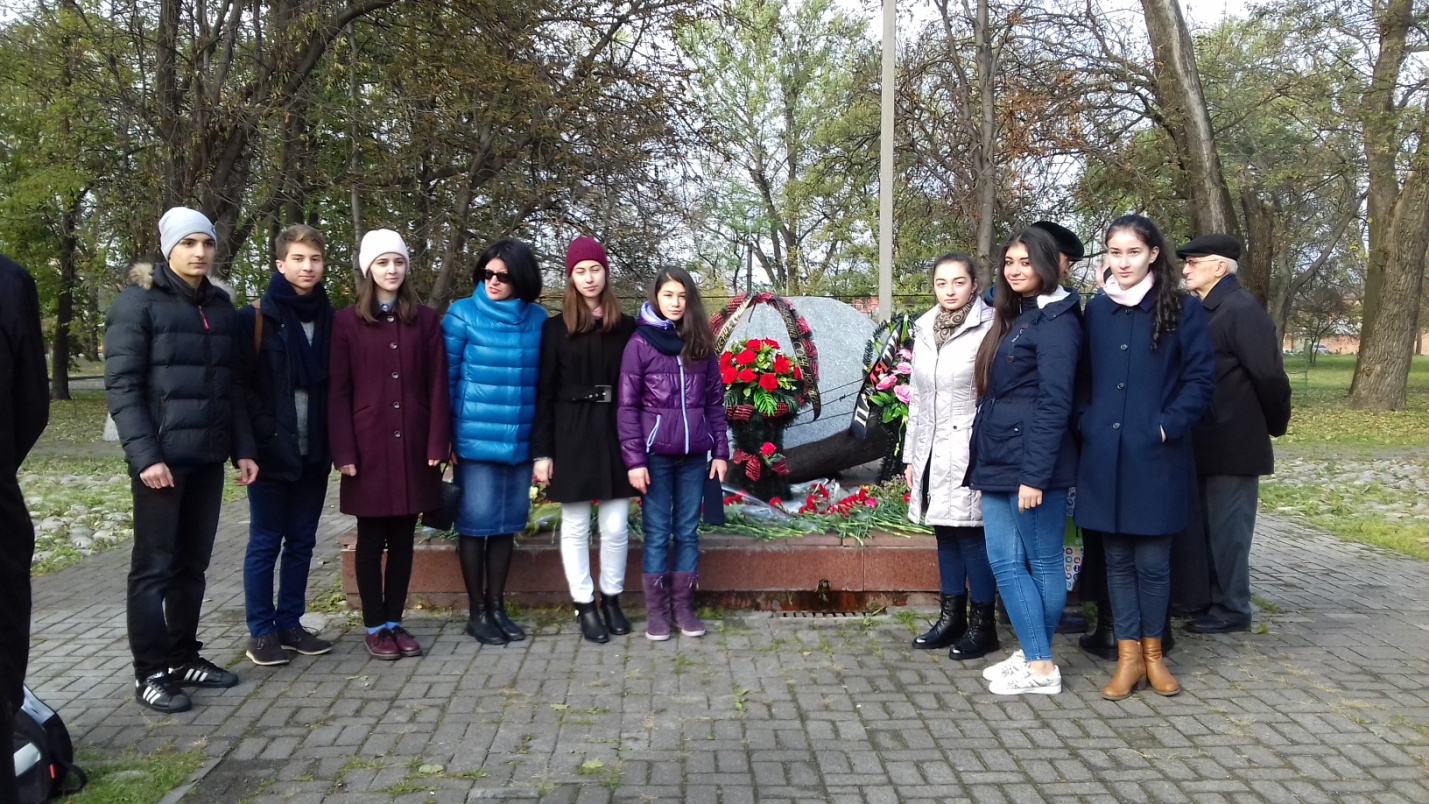 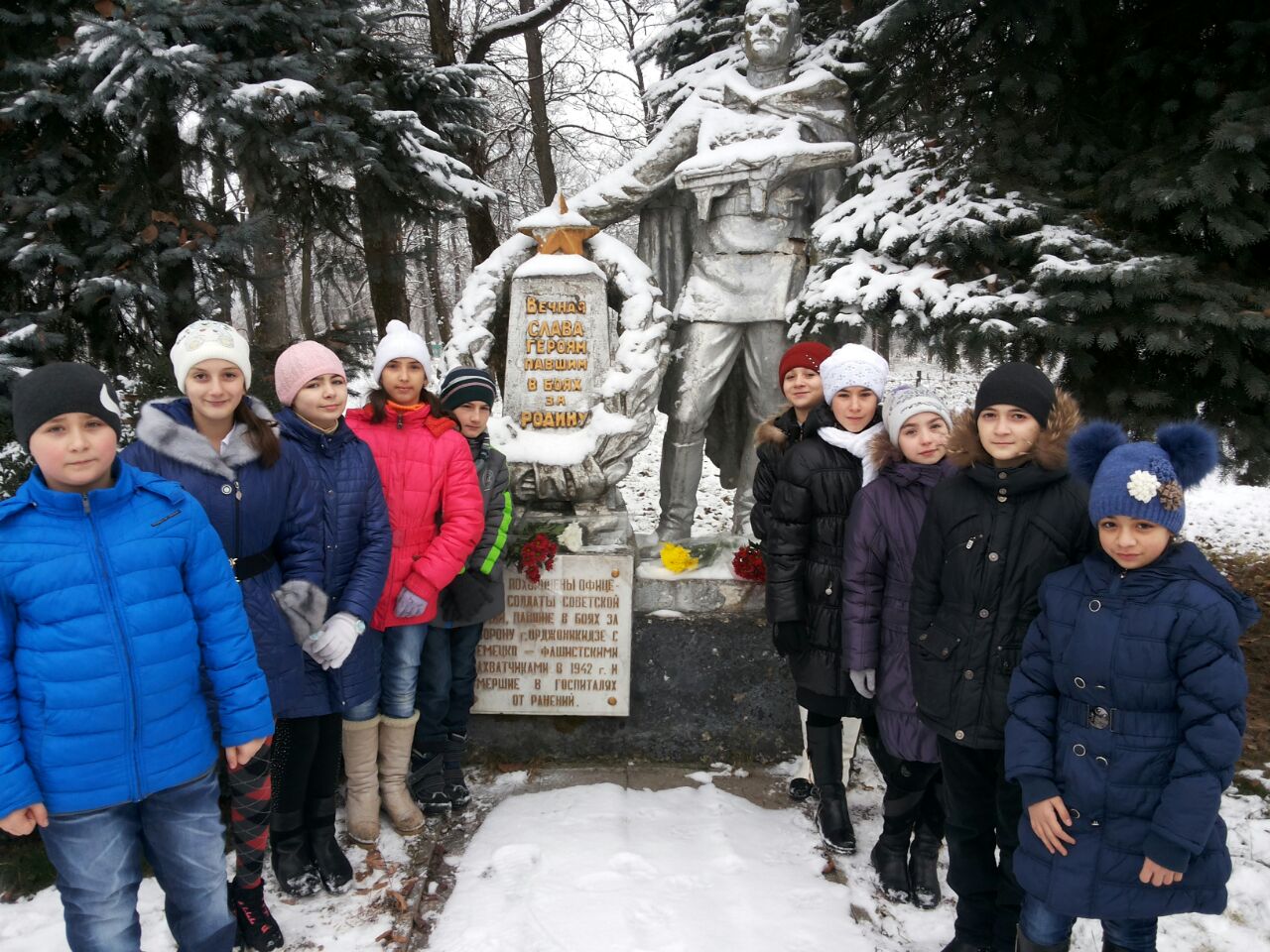 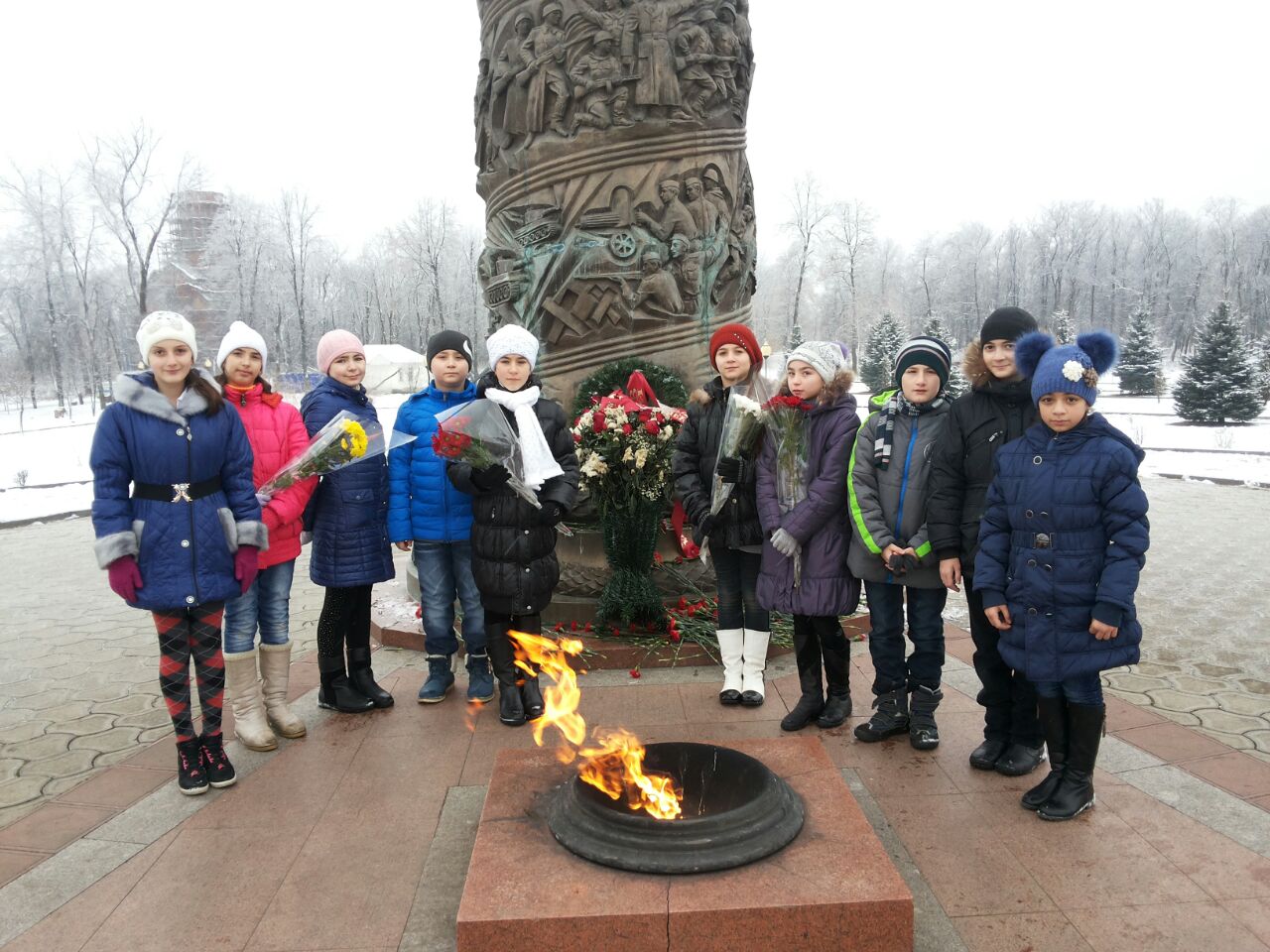 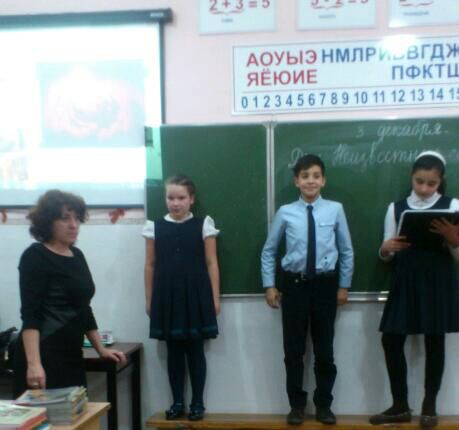 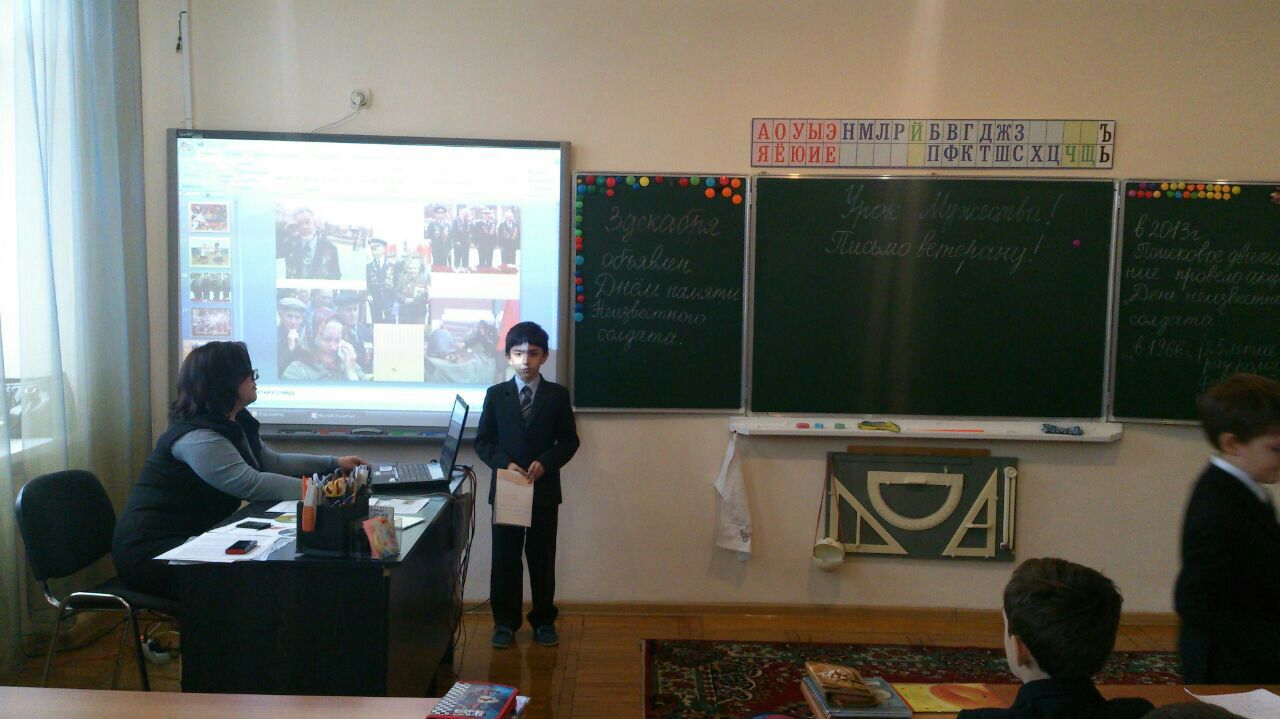 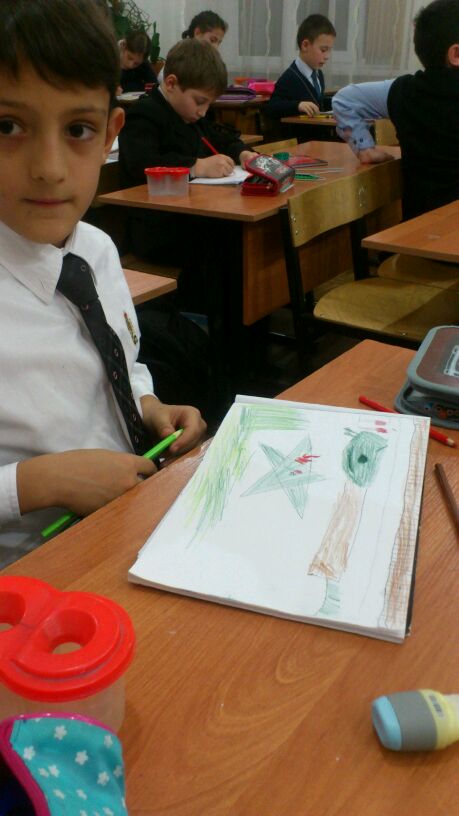 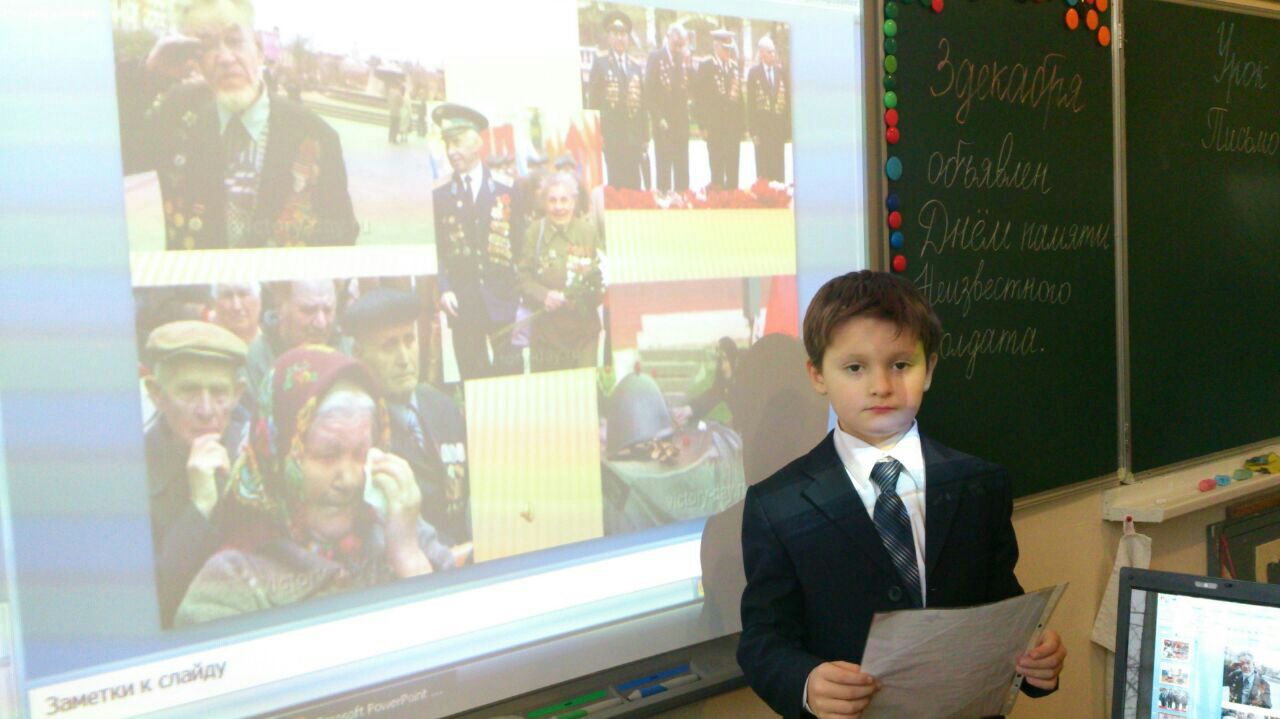 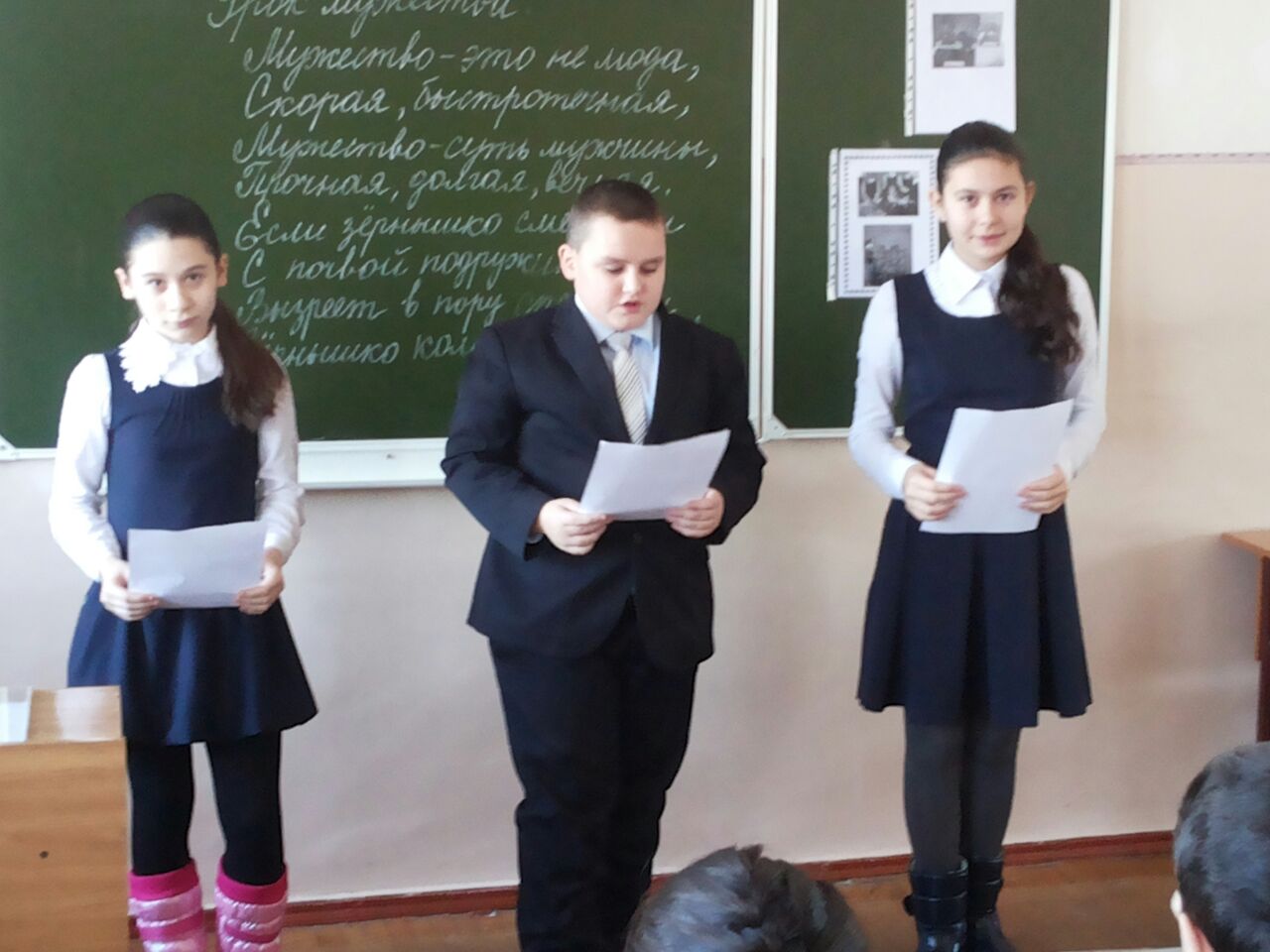 